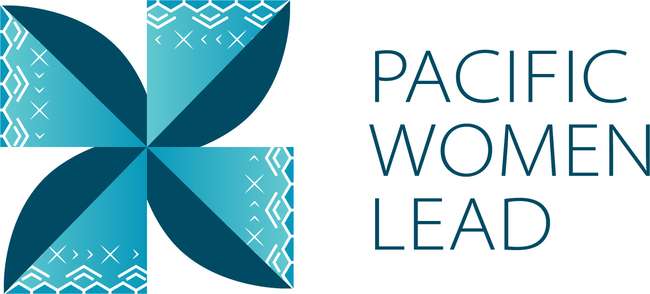 Pacific Women Lead VanuatuProgram BriefAugust 2023Pacific Women Lead overviewPacific Women Lead (PWL) is a portfolio of regional investments to advance gender equality ($170AUD over five years 2021-2026). PWL is ambitious in its intent to take a Pacific-led, intersectional and transformative approach to promoting gender equality in the region. It is focused on delivering development outcomes for women and girls in all their diversity and bringing new emphasis to strengthening regional action and architecture in support of gender equality. PWL builds on the strengths and lessons learned through Australia’s 10-year gender equality investment, Pacific Women Shaping Pacific Development. Implementation is through partnerships with the Pacific Community (SPC) as a regional intergovernmental technical agency, Pacific Islands Forum Secretariat (PIFS) through the Pacific Islands Forum Women’s Leaders Meeting, Pacific women-led civil society organisations including Pacific Women’s Funds, United Nations (UN Women, UNFPA and UNICEF) and other non-government organisations and Governance Board. PWL also includes bilateral investments and works to ensure that regional approaches contribute to progress at the national level. In taking this approach, PWL has been designed to address and deliver on both Pacific and Australian Government commitments to progress gender equality in the region. The goal of PWL is for: Pacific women and girls, in all their diversity, to be safe and equitably share in resources, opportunities and decision-making with men and boys.The program works across three outcome areas with the following end-of-PWL sub-outcomes:Table 1	Pacific Women Lead outcomes and sub-outcomesProgram components Implementation of PWL is through complementary partnerships with SPC, targeted Pacific women-led civil society organisations, including Pacific Women’s Funds, Governance Board funds and DFAT bilateral and regional gender projects (including projects with Pacific civil-society, INGOs and UN agencies). The components of the portfolio include:  The Pacific Community (SPC) as a key implementing partner of PWL. PWL at SPC sits within SPC’s Human Rights and Social Development (HRSD) division and supports the implementation of key regional commitments outlined in the Pacific Leaders’ Gender Equality Declaration, the Pacific Platform for Action on Gender Equality and Women’s Human Rights, and the outcomes of the Triennial Conference of Pacific Women. Through PWL, SPC provides technical, convening and funding support to government ministries, civil society, and other partners, while also acting as Secretariat for the PWL Governance Board. Pacific Women’s Funds are supported to expand their work with women’s rights organisations and human rights defenders in the Pacific. This includes funding their advocacy activities to draw more resources for work towards gender equality to the region and funds to support the establishment of the first Pacific Feminist Fund.DFAT bilateral programs manage and fund country-level gender projects. Importantly, bilateral programs have autonomy in design, delivery and governance, but their gender programming aligns with the PWL goal and outcomes, and they will report results into the Pacific Women Lead Enabling Services (PWLES). DFAT regional program manages direct funding arrangements for regional gender projects, including (but not limited to) UN Women’s Markets for Change and Pacific Partnership to End Violence Against Women and Girls, and UNFPAs Transformative Agenda program. These projects are also aligned with the PWL goal and outcomes, and report results into the PWLES.Pacific Women Lead Enabling Services (PWLES) managed by DT Global, provides support to SPC and DFAT to implement PWL. This includes whole-of-portfolio monitoring, evaluation, and learning (MEL), partnership brokering and the delivery of an independent Quality and Technical Assurance Group (QTAG). It is the role of the MEL team within the PWLES to compile a yearly whole-of-portfolio progress report, which brings together all the above components of PWL. Pacific Women Lead Governance BoardThe PWL Governance Board is made up of 13 members, 12 of whom are from the Pacific region. DFAT’s Assist Secretary of the Pacific Development Branch is an ex-officio member of the Board. The Governance Board has a direct strategy and decision-making role in relation to PWL activities managed by SPC. The Board will receive reporting on outcomes for all other portfolio components through the PWL Annual Progress Report, compiled by the PWLES MEL Team, but does not provide direct strategy advice or have a decision-making role over the DFAT bilateral components or Women’s Funds component of PWL. Under the SPC-managed component, AUD 5 million has been set aside for activities funded at the discretion of the Governance Board. By making decisions on the allocation of these funds, the Board is more directly engaging in gender equality programming and decision making in the region. These activities may be regional or multi-country in scale including to add value to and build on national activities. As the Secretariat for the Governance Board, SPC has developed seven criteria to guide the use of the Board funds. The seven criteria include: 1) alignment with PWL outcomes; 2) Pacific-led approaches; 3) regional or multi-country in scale; 4) promoting transformational change; 5) development effectiveness; 6) diversity and inclusion; 7) informed by research, evidence and data. At this point in time, there is no Vanuatu representative on the Pacific Women Lead Governance Board. Brief purpose This brief provides information on the gender activities funded under PWL portfolio that are being implemented in Vanuatu. It also serves as a mechanism for the PWLES MEL team and Vanuatu DFAT Post to undertake a review of all project details (i.e., project timeframes and budgets) to ensure all information captured in the database is correct. This will be an ongoing collaborative activity. As such, these briefs will be updated and sent to Post on a six-monthly basis. The data is drawn from the PWL quantitative database as of 30 August 2023. This brief provides information on: Number of bilateral activities Total activities and number and type of implementing partners Total number of activities per outcome and sub-outcome areaTotal funding per outcome and sub-outcome area Number of regional projectsTotal activities and number and type of implementing partnersReach data against PWL quantitative indicators. Reach data refers to the coverage of activities: how many diverse men, women, boys and girls have been reached by an activity or project. Bilateral activitiesThe information presented in this section provides an overview of the gender activities that are managed and funded by DFAT in Vanuatu. Project and implementing partner count by outcome and sub-outcome areas.There are two projects and two distinct implementing partners in Vanuatu, and a research project (refer to Annex for detailed information). Information on downstream implementing partners, if any, will be included in the next six-monthly program update. The two projects work in Women’s rights realised in women’s safety. Table 2	Bilateral implementing partners, and outcomes/sub-outcomes Figure 1 Projects by outcomes and sub-outcomes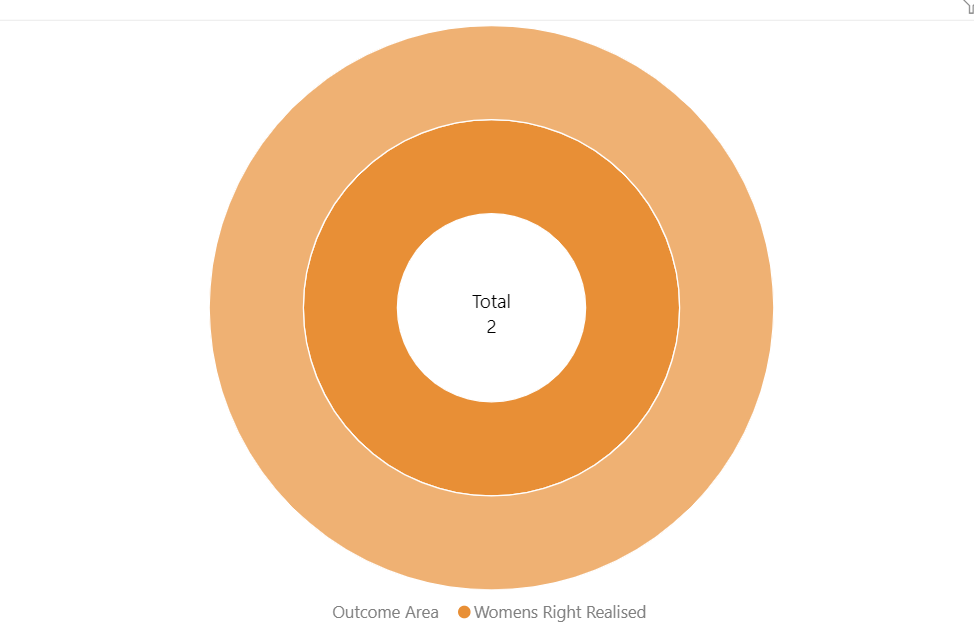 Type of implementing partnerOne of the implementing partners is an international NGO and the other is a Pacific NGO. Figure 2 Type of implementing partner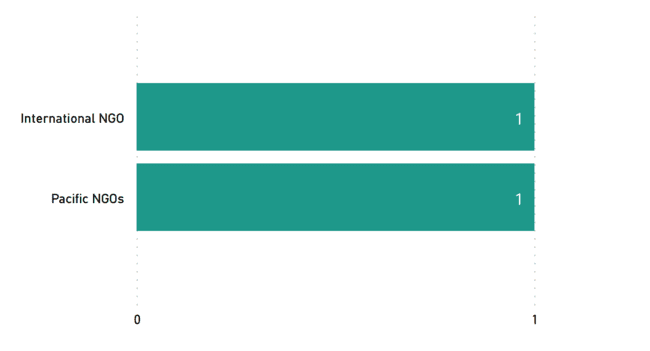 Committed funding by outcomes and sub-outcomes Table 3	Funding committed for Vanuatu projects by outcomes and sub-outcomes Note: For funding committed for each bilateral activity in Vanuatu, refer to Annex 1.Reach data by projects and indicatorsThe two projects provided quantitative data against Pacific Women Lead Indicators for Women’s rights realised in women’s safety. One of the two projects provided quantitative data against Women’s leadership promoted in women and girl’s voice. Table 5 provides detailed data against each indicator.Table 4	Projects providing quantitative data by outcomes and sub-outcomesTable 5	 Reach data for Vanuatu bilateral projects Regional activitiesThe information presented in this section provides an overview of gender activities implemented in Vanuatu that are managed and funded by DFATs regional program (either at Suva post or Canberra).  Project and implementing partner count by outcome and sub-outcome areasThere are 14 regional projects implemented in Vanuatu and 8 distinct implementing partners, plus one research activity. Table 6 Regional implementing partners and outcome/sub-outcome areaOf the 14 projects, eight projects work in Women’s rights realised: three projects in women’s safety (3) and four in women’s health (SRHR) (4) and one in Women’s economic empowerment (1). Three projects work in Women’s leadership promoted in women and girl’s voice (3). Three projects work in Pacific ownership and effectiveness: two projects in gender mainstreaming (2) and one in Pacific ownership (1). Figure 3 Projects by outcomes and sub-outcomes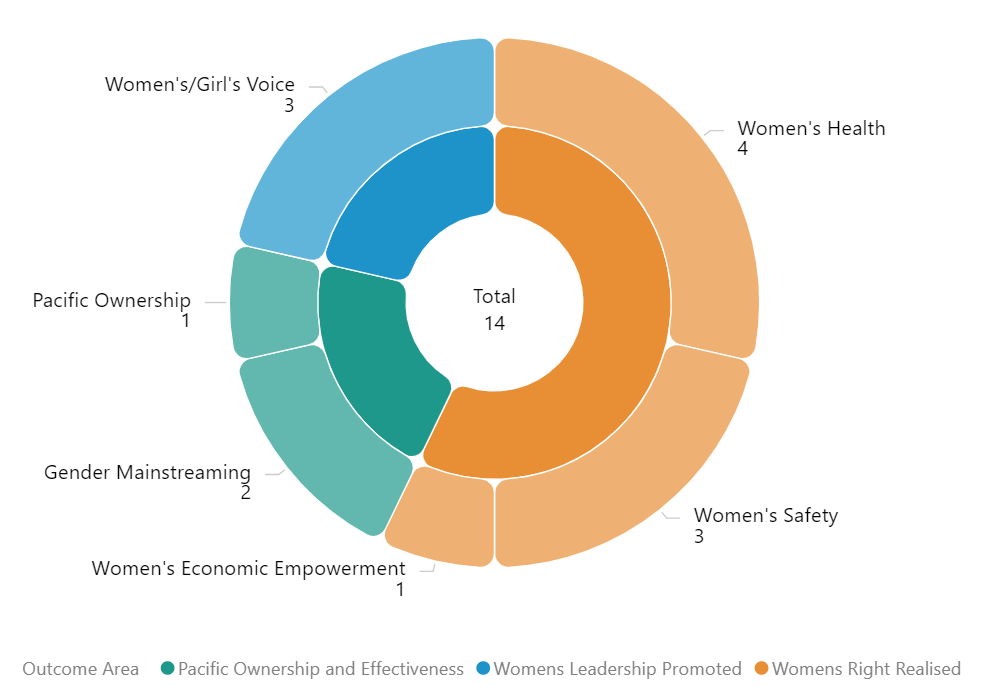 Type of implementing partnerOf the 8 distinct implementing partners, three are regional/multilateral organisations, three are international NGOs and two inter-governmental organisation. Figure 4 Type of implementing partner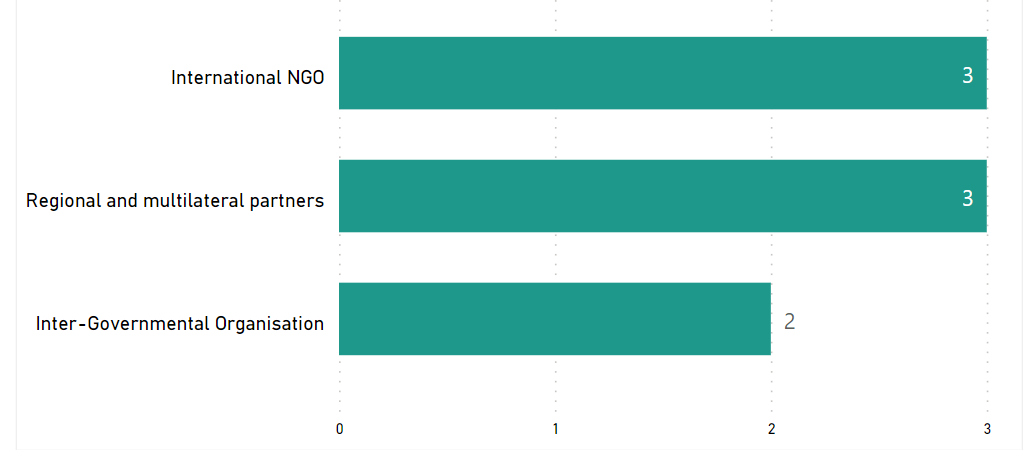 Committed funding by outcomes and sub-outcomesTable 7	Funding committed for regional projects implemented in VanuatuNote: the committed funding is total activity funding and is not broken down by funding allocation for Vanuatu. It is not possible to provide funding amount or spend of regional projects for Vanuatu. This information is not provided to the PWLES. Pacific Women Lead at SPC activities This section provides information on projects funded and managed by Pacific Women Lead at SPC (PWL at SPC). SPC has a direct grant agreement with DFAT to implement Pacific Women Lead, valued at AUD57,600,000. PWL at SPC’s grants program is funded out of the total value. In addition to the 8 projects funded through PWL at SPC’s grants program, SPC has advertised a call for grant proposal. The SPC grants aim to support partners to implement Pacific regional gender equality commitments and contribute to Pacific Women Lead outcomes. The multi-stage grant application process is due for completion in the second half of 2023. This section will be updated when the grants process is completed to include successful grantees in Vanuatu, if any.Project and implementing partner county by outcomes and sub-outcomes There are two projects funded under PWL at SPC that are being implemented by two distinct implementing partners in Vanuatu, and two downstream implementing partners for one of the projects (refer to Annex for detailed information). Information on downstream implementing partner for the other project will be included, if any, in the next six-monthly program update. Table 8 PWL at SPC implementing partners, and outcomes/sub-outcomesType of implementing partnerActionAid Australia and Care Vanuatu are international NGOs. Committed funding by outcomes and sub-outcomes Note: the committed funding is total activity funding and is not broken down by funding allocation for Vanuatu. It is not possible to provide funding amount or spend of PWL at SPC for Vanuatu. This information is not provided to the PWLES. Amplify-Invest-Reach (AIR) Program: Funding to Pacific Feminist Funds  The Pacific Feminist Funds consists of funding to three funds, under the program name of the Amplify-Invest-Reach (AIR) program. The AIR    contract is managed by the DFAT Gender Equality Branch in Canberra and supports three Pacific Feminist Funds:This section will provide information on grants funded and managed by the two Pacific Feminist Funds (Urgent Action Fund and the Pacific Feminist Fund) once they start funding grantees. The Pacific Feminist Fund was recently launched in May 2023. To date there are no grants funded by the two regional Funds. Additional information will be provided in the next six-monthly update. Pacific Women Lead Enabling ServicesThis section provides information on Pacific Women Lead Enabling Services (PWLES) activities and support to DFAT Posts and PWL at SPC and is valued at AUD20 million.  Monitoring, Evaluation and Learning SupportPWL MEL System: The PWLES MEL team holds responsibility for the design, implementation and review of PWL’s whole-of-portfolio MEL system. The MEL system is made up of the following components: Quantitative database that tracks progress against PWL indicators. Refer to Annex 2 for a full list of PWL quantitative indicators. Qualitative database that allows the PWLES MEL team to code partner narrative reports against qualitative change domains. The PWL MEL system has the capability to provide Post with data for your DFAT reporting processes (IMR and Tier 2 reporting). The MEL system can also provide qualitative stories or quotes from Vanuatu projects that can be used for DFAT briefing documents or speeches. Collection of qualitative impact stories: PWLES contracted an in-country MEL Consultant from Vanuatu that will collect impact stories from PWL projects twice per year (July and February). These stories will be used to inform the PWL MEL system but will also be provided to Post and can be used for your communication or public diplomacy needs.  Quarterly DFAT Gender Focal Points (GFPs) meetings: The PWLES MEL team has a standing quarterly meeting with the DFAT Vanuatu GFP. At these meetings, the PWLES MEL team confirms if any new gender activities have been funded, shares PWL updates and discusses reporting timelines so Vanuatu project-level data feeds into the PWL MEL system. Clear Horizon Academy PWL MEL Platform: The PWLES MEL team is developing training modules with Clear Horizon Academy to support PWL partners. Two modules: Using Data for Reporting and Learning and Collecting Impact Stories have been completed. The modules will be piloted with partners at the inaugural PWL Annual Reflection and Analysis workshop in September 2023. Quality Technical Assurance Group (QTAG)QTAG offers tailored GEDSI support through a panel of consultants. Gender Focal Point (GFP) mentoring: QTAG provides regular mentoring to GFP in smaller DFAT Posts as a pilot approach to support GFPs to carry out their role with confidence. QTAG’s technical partner CoLAB has been engaged to provide mentoring support to GFPs. The mentoring will also provide a space to support GFPs broader professional development priorities including provide advice and feedback on communication, help with problem solving and to act as a sounding board to troubleshoot issues and ideas with the GFPs without conflicting with other management and supervision support provided by the GFP’s manager/supervisor, and the GFPs existing workload. GEDSI Analysis and Country Plans/Design: Through its panel of consultants, QTAG provides support to smaller DFAT Posts to carry out GEDSI Analysis and develop their Gender Country Plan/Design. PWL support to the development of country briefs/designs includes PWL whole-of-portfolio MEL briefings to ensure there is alignment to the PWL whole-of-portfolio MEL Framework. Larger Posts can draw on this support to ensure alignment to PWL whole-of-portfolio MEL. Grant ManagementPWLES manages two regional grants, Balance of Power and We Rise Coalition. Funding committed to Balance of Power and We Rise Coalition comes out of the total PWLES AUD20 million.These two projects are being implemented in Vanuatu. PWLES can provide updates on these regional grantees at quarterly Gender Focal Point meetings. Balance of Power and We Rise Coalition are currently being implemented in Vanuatu by two distinct implementing partners, and one downstream implementing partner for one of the projects (refer Annex for detailed information). 9.3.1. Project and implementing partner count by outcomes/sub-outcomes 9.3.2. Type of implementing partnerBalance of Power is implemented by DT Global, a managing contractor, and We Rise Coalition is implemented by IWDA, an international NGO.9.3.3. Committed funding by outcomes and sub-outcomes Note: the committed funding is total activity funding and is not broken down by funding allocation for Vanuatu. Annex 1: Pacific Women Lead Projects in Vanuatu The table provides a list of all bilateral, regional, PWL at SPC projects and PWLES-managed grants for Vanuatu that have been entered into the Pacific Women Lead quantitative database. It provides detailed information on each project’s name, implementing partner, project description, end of project outcomes, total funding (AUD) and timeframe. Total funding provided to grants that are managed under these components and does not reflect the total value of the components.Note:The timeline and budget reflect the start date of Pacific Women Lead i.e. 1 July 2021.“Transformative Agenda for Women, Adolescents and Youth in the Pacific: Towards Zero Unmet Need for Planning 2018 – 2022’ Phase 2 is in development. The information presented is for Phase 1, which has been completed in Year 1 of PWL.‘Core Funding for IPPF Global Strategic Framework Funding 2018 – 2022’ was completed in Year 1 of PWL. The ‘Core Funding for IPPF Global Strategic Framework (22-26) and Pacific Strategic Strategy (22-26)’ is the active activity under PWL.COUNTRY-LEVEL PROJECTSREGIONAL-LEVEL ACTIVITIESPWL AT SPC ACTIVITIESA-I-R PROGRAM – PACIFIC FEMINIST FUNDS There are currently no projects funded under this component that is being implemented in Vanuatu. A table will be inserted here for activities implemented in Vanuatu, when projects are funded in Vanuatu. PWLES-managed grants RESEARCH ACTIVITIESTotal funding for research activities is not included in the combined total funding for bilateral, regional, PWL at SPC, and PWLES-managed grants. Annex 2: Whole-of-portfolio PWL Indicators OutcomesSub-outcomesWomen’s Leadership Promoted (WLP)More women and girls, in all their diversity, are respected, listened to and are influencing decision-making at all levels (Women and girls’ voice) Women’s Leadership Promoted (WLP)The Pacific feminist movement has grown in depth, is better connected and their expertise is drawn upon by Pacific partners (Pacific feminist civil-society) Women’s Rights Realised (WRR)Diverse women and adolescent girls have improved access to quality health services, especially sexual and reproductive health (Women’s health – SRHR)Women’s Rights Realised (WRR)Diverse women have more equitable access to resilient economic opportunities, including increased voice in economic decision-making (Women’s Economic Empowerment) Women’s Rights Realised (WRR)Violence against women and children is reduced and survivors have access to quality support services, including in times of disasters (Women’s safety)Regional effectiveness and Pacific ownership Pacific Governments and development partners are implementing programs and policies that support gender equality (Gender mainstreaming) Regional effectiveness and Pacific ownership There is robust engagement, cooperation and mutual sharing between regional agencies and intergovernmental organisations to deliver on gender equality commitments (Pacific ownership) Project Distinct implementing partner Downstream implementing partner Outcomes and sub-outcomes Gender Equality Together! Phase 2: Building a movement for gender equality and freedom from violence in VanuatuCare VanuatuWomen’s rights realised – women’s safety Vanuatu Gender Equality Program Phase 8 Vanuatu Women’s CentreWomen’s rights realised – women’s safetyNational Gender-based Violence Prevalence StudyVanuatu Women’s CentreResearch activityOutcomesSub-outcomesFunding Committed (AUD)Women’s rights realisedWomen’s safety9,110,000Total9,110,000Outcomes Sub-outcomes ProjectsWomen’s leadership promotedWomen and girls’ voiceGender Equality Together! Phase 2 Building a movement for gender equality and freedom from violence in VanuatuWomen’s rights realised Women’s safety Gender Equality Together! Phase 2 Building a movement for gender equality and freedom from violence in VanuatuVanuatu Gender Equality Program Phase 8Outcome IndicatorsSub Outcome IndicatorsProject TitleIndicatorsGirlGirls
DisabledWomenWomen
DisabledTotal
Women and GirlsBoysBoys
DisabledMenMen
DisabledTotal
Men and BoysLGBTQIAData not 
disaggregatedTotal Women's Leadership PromotedWomen & Girls VoicesGender Equality Together! Phase 2 Building a movement for gender equality and freedom from violence in VanuatuDiverse women & girls supported to assume a leadership role at community, provincial & national00124212600027135Women's Rights RealisedWomen's SafetyGender Equality Together! Phase 2 Building a movement for gender equality and freedom from violence in VanuatuMen who have undertaken male advocacy training and actively participating to promote gender equality000005505Women's Rights RealisedWomen's SafetyGender Equality Together! Phase 2 Building a movement for gender equality and freedom from violence in VanuatuNumber of people who participated in sessions on gender issues and women’s equal rights001221220050151535213Women's Rights RealisedWomen's SafetyGender Equality Together! Phase 2 Building a movement for gender equality and freedom from violence in VanuatuNumber of services provided to diverse women and children and other survivors of violence0055550033134089Women's Rights RealisedWomen's SafetyVanuatu Gender Equality Program Phase 8Number of people who participated in sessions on gender issues and women’s equal rights62580570601196455000405209552021516Women's Rights RealisedWomen's SafetyVanuatu Gender Equality Program Phase 8Number of services provided to diverse women and children and other survivors of violence33757782148138513005410959287TOTAL65955137891620405555134140296967113731245Project nameDistinct implementing partnerOutcome and sub-outcome areaChild Protection Program in Kiribati, Solomon Islands and VanuatuUNICEFWomen’s rights realised – women’s safetyCore Funding for IPPF Global Strategic Framework Funding 2018 – 2022IPPFWomen’s rights realised – women’s health (SRHR)Core funding for the IPPF global strategic framework (22-26) and Pacific Strategy (22-26)IPPFWomen’s rights realised – women’s health (SRHR)Gender responsive Climate Policy and Women's Climate Leadership in the PacificWomen’s Environment and Development OrganisationWomen’s leadership promoted – women and girls voiceMarkets for Change Project Phase 2UN WomenWomen’s rights realised – women’s economic empowermentPacific Community's Human Rights and Social Development (HRSD) Division SupportPacific Community's Human Rights and Social Development (HRSD) Division SupportPacific ownership and effectiveness – Pacific ownershipPacific Islands Forum Secretariat Gender Disability and Social Inclusion Pacific Islands Forum Secretariat (PIFS) Pacific ownership and effectiveness – gender mainstreaming Tennis Australia Women and Girls Pacific Extension - Emerging onto the world stageTennis AustraliaWomen’s leadership promoted – women and girls voiceProgressing Gender Equality in the PacificPacific Community's Human Rights and Social Development (HRSD) Division SupportPacific ownership and effectiveness – gender mainstreaming Pacific Partnership to End Violence Against Women and GirlsPacific Community's Human Rights and Social Development (HRSD) Division SupportWomen’s rights realised – women’s safetyPacific Partnership to End Violence Against Women and Girls Phase 2Pacific Community's Human Rights and Social Development (HRSD) Division SupportWomen’s rights realised – women’s safetyA Transformative Agenda for Women, Adolescents and Youth in the Pacific: Towards Zero Unmet Need for Planning 2018 – 2022 (Phase 1) UNFPAWomen’s rights realised – women’s healthA Transformative Agenda for Women, Adolescents and Youth in the Pacific: Towards Zero Unmet Need for Planning (Phase 2)UNFPAWomen’s rights realised – women’s healthWomen’s Resilience to Disasters (WRD) ProgramUN WomenWomen’s leadership promoted – women and girls voiceResearch activities Distinct implementing partnerkNOwVAWdata Phase 2 UNFPAResearch activity  OutcomesSub-outcomesFunding Committed (AUD)Women’s rights realisedWomen’s economic empowerment 9,951,871Women’s rights realisedWomen’s health47,000,000Women’s right realised Women’s safety20,276,973.05Women’s leadership promotedWomen and girls’ Voice15,310,900Pacific ownership and effectivenessGender mainstreaming 6,059,377Pacific ownership and effectiveness Pacific ownership2,700,000Total101,299,121Project nameDistinct implementing partnerDownstream implementing partner Outcomes and sub-outcomesShifting the Power Coalition: Strengthening Diverse Women's Leadership in Humanitarian ActionActionAid AustraliaVanuatu Young Women for ChangeActionAid VanuatuWomen’s leadership promoted – feminist civil-society   Pacific Girl: Laef Blo Mi, Vois Blo MiCare VanuatuWomen’s leadership promoted – women and girls voiceOutcomesSub-outcomesFunding Committed (AUD)Women’s leadership promotedWomen and girls Voice752,702.64Women’s leadership promotedPacific feminist civil society532,233.07Total1,284,935.71Partner organisationFunding CommittedFunding SourceOutcomes and sub-outcomesWomen’s Fund Fiji4,841,659.75Bilateral – FijiWomen leadership promoted – Pacific feminist civil societyUrgent Action Fund Asia and the Pacific3,082,500RegionalWomen leadership promoted – Pacific feminist civil societyPacific Feminist Fund1,170,849RegionalWomen leadership promoted – Pacific feminist civil societyTotal9,095,008.75                Project nameDistinct implementing partnerDownstream implementing partner Outcomes and sub-outcomesBalance of PowerPacific Women Lead Enabling Services (managed by DT Global)Women’s leadership promoted – women and girls voice   Feminist movements for transformative change: We Rise Coalition Phase 3International Women’s Development Agency (IWDA)International Women’s Development Agency (IWDA)Fiji Women’s Rights Movement (Fiji) FemLink Pacific (Fiji) Brown Girl Woke (Samoa)Sista (Vanuatu) Voice for Change (PNG)Women’s leadership promoted – feminist civil societyOutcomesSub-outcomes Funding Committed (AUD)Women’s leadership promotedWomen and girls voice7,488,329Women’s leadership promotedPacific feminist civil society3,193,822Total10,682,151PWL Components# Of ProjectsTotal Funding (AUD)Bilateral 29,110,000Regional12101,299,121PWL at SPC21,284,935.71AIR Program N/APWLES-managed grants210,682,151Total Combined Funding122,376,208NO.177047Vanuatu Women’s Centre Program Against Violence Against Women - Vanuatu Gender Equality Program Phase 8 (Vanuatu Women’s Centre) Program Goal: The elimination of violence against women and children throughout Vanuatu.
Overarching Program Outcome: Effective prevention and response to violence against women and children.Survivors are empowered to claim their rights and access justice Women, children, and community members throughout Vanuatu are accessing effective services for violence against women and children Increased community acceptance that violence against women and children is a violation of human rights Government policymakers, legislators and targeted organisations and male advocates reduce discrimination and promote gender equality VWC and branch staff are effectively managing and coordinating the VWC Network’s prevention and response services $8,000,0002021 – 2026 277833Gender Equality Together! (Phase 2) Building a movement for gender equality and freedom from violence in Vanuatu (CARE Vanuatu)Project Goal: To strengthen the collective leadership, capacity and coordination of civil society and government actors in Vanuatu to more effectively work towards the promotion of gender equality and the elimination of violence against women and girls with and without disabilities in peacetime and disasters.Increased women’s leadership for gender equality and EVAWGIncreased civil society capacity for gender equality and EVAWGIncreased coordination for EVAWG in peacetime and disasters$1,110,0002022 - 2025NO.AID-WORKS NUMBERPROJECT NAME AND PARTNERPROJECT DESCRIPTIONEND OF PROJECT OUTCOMESVALUE (AUD) AND TIMEFRAME172410/14Child Protection in Kiribati, Solomon Islands and Vanuatu (UNICEF)The programme aims to protect children in Kiribati, Solomon Islands, Vanuatu and Samoa from neglect, abuse, and exploitation by strengthening multi-sector multi-stakeholder child protection (CP) systems. It includes three components: establishing a normative framework; strengthening services; and promoting social and behaviour change.Governments have strengthened child protection institutional frameworks.Government and other service providers (non-governmental agencies) have enhanced capacities to provide child protection services which prevent and respond to violence and abuseCaregivers, families and communities have increased knowledge and skills to eliminate harmful practices and better protect children from violence and abuse$3,542,2802021 – 2024274843Core Funding for IPPF Global Strategic Framework Funding 2018 – 2022The Strategy provides a framework and guidance on a life course approach to SRHR in the Pacific. This entails broadening the focus from family planning to services across the life span from pregnancy and prenatal care and pre-menstruation through menopause. It also looks at critical factors for the Pacific including climate change, gender, disability, non-communicable diseases and sexual and gender-based violence. Pacific Island governments increasingly promote, respect, protect and fulfil commitments to SRHR and gender equality. People in Pacific countries are able to act freely on their SRHRExpanded quality, integrated, gender and rights-based Sexual and reproductive health (SRH) services are delivered with a focus on reaching the underservedA high performing, accountable and united federation drives sustainable positive change in SRHR in the Pacific$500,000.002021 – 2022377862Core Funding for IPPF Global Strategic Framework (22-26) and Pacific Strategic Strategy (22-26)The strategy aims to come together and break through the barriers that limit sexual and reproductive health and rights (SRHR), thereby enabling quality SRHR to be realised for everyone in the Pacific. It is an ambitious agenda that is informed by the emerging challenges and opportunities in the regionCentre Care on People: Expand choice and access in coordination with government partners and national civil society and explore digital options and self-care.Move the Sexuality Agenda: Shift attitudes and norms in the Pacific through grass roots advocacy to drive gains in SRHR, ensuring the voices of young people and marginalised or excluded groups are heard.Solidarity for Change: Create new strategic partnerships andcontribute to social movements on SRHR and intersectional areas, and harness opportunities for learning and sharingNurture our Federation: Strengthen IPPF’s Secretariat and Member Associations through improvements in governance, financial and programmatic management, and draw on the Federation’s global expertise and knowledge base.$2,000,0002023 - 2026477520Gender responsive Climate Policy and Women’s Climate Leadership in the Pacific (WEDO)Advance Pacific women's leadership in climate change decision-making via WEDO's Women Delegates Fund (WDF) program, as well as enhance the implementation of gender-responsive climate policy via capacity strengthening for National Gender and Climate Change Focal Points in the Pacific.Strengthen Pacific women’s leadership in climate change diplomacy and policymaking via travel support, training and networkingSupport effective operationalization of the role of National Gender and Climate Change Focal Points across Pacific Island countries$699,9002022 – 2024573159/28Markets for Change (M4C) Phase 2 UN Women Markets for Change Phase II aims to promote gender equality and the economic empowerment of market vendors, with specific attention to the needs and aspirations of women market vendors.Inclusive, effective and representative marketplace groups are created and grow, further enabled and recognised.Improved socio-economic security of women market vendors.Local governments, market management and other decision-makers are gender-responsive, effective and accountable to women market vendors.Physical market structures and operating systems are improved to make markets more gender-responsive, safer, more accessible, sustainable and resilient to disaster risks and climate change$9,951,8712022 – 2026Budget inclusive of Samoa’s bilateral contribution of 2.65 million and Solomon Islands contribution of 1 million. 674112Pacific Partnership to End Violence Against Women and Girls (UN Women)The Pacific Partnership seeks to promote Gender Equality, prevent VAWG, and increase access to quality VAWG response services for survivors. The programme engages with over 100 partners across the region, including national governments, CSOs, EVAWG networks, faith-based groups, and sports associations.To enhance Pacific youth’s formal in-school and informal education on gender equality and prevention of violence against women and girls. To promote gender equitable social norms at individual and community levels to prevent violence against women and girls, and to ensure survivors have access to quality response services. To empower national and regional civil society organisations (CSOs) to advocate, monitor and report on regional institutions and governments commitments to enhance gender equality and prevent violence against women and girls. $800,0002021 – 2023777334/8Pacific Partnership to End Violence Against Women and Girls Phase 2(UN Women)The Pacific Partnership seeks to promote Gender Equality, prevent VAWG, and increase access to quality VAWG response services for survivors. The programme engages with over 100 partners across the region, including national governments, CSOs, EVAWG networks, faith-based groups, and sports associations.To enhance Pacific youth’s formal in-school and informal education on gender equality and prevention of violence against women and girls. To promote gender equitable social norms at individual and community levels to prevent violence against women and girls, and to ensure survivors have access to quality response services. To empower national and regional civil society organisations (CSOs) to advocate, monitor and report on regional institutions and governments commitments to enhance gender equality and prevent violence against women and girls. $15,934,693.052022 - 2027869294/46Progressing Gender Equality in the Pacific (HRSD SPC)PGEP’s overall objective is to strengthen gender mainstreaming, policy design, and implementation, including strategic support to civil society organisations, while supporting country and regional gender data and statistical initiatives.Gender Mainstreaming: Public Institutions are implementing policies, practices and programs that support gender equalityAccountability Mechanisms: Government gender mainstreaming planning budgeting, accountability, monitoring, and reporting systems enhance progress towards achieving gender equality commitments$2,156,4012021– 2023 CompletedWill come under PWL at SPC in 2024969294/67Pacific Community’s Human Rights and Social Development (HRSD) Division SupportHRSD leads SPC’s work in the areas of human rights, gender equality and social development. HRSD Business PlanObjective 1 – Strengthen inclusive, transparent, and responsive governance and institutions for human rights, gender equality and social development.Objective 2 – Mobilise, empower, and build conditions for gender equality, equity and social inclusion in society and developmentObjective 3 – Promote, preserve, and protect positive expressions of culture Objective 4 – Accelerate impact on human rights, gender equality and social development through knowledge, learning and innovative solutions.$2,700,0002022 – 20261078400Pacific Island Forum Secretariat Gender Disability and Social Inclusion (Pacific Island Forum Secretariat)Progressing Pacific Island Forum Secretariat Gender Equality Disability and Social Inclusion prioritiesPIFS Social Policy team to implement priorities on gender equality, disability and social inclusion including in the implementation and monitoring of the 2050 Strategy for the Blue Pacific Continent including gender policy capability and adviceenhanced strategic engagement and communications support to members and actioning outcomesprogressing disability inclusion progressing implementation of social policy program$3,902,9762023 - 20261177821Tennis Australia Women and Girls Pacific Extension - Emerging onto the World Stage (Tennis Australia)Deliver programs and pathways to create sustainable benefits for women in the Pacific, either as a player, coach or paid administrator/Development Officer. Create economic efficiencies, seeing supporting partners (ITF, ONOC and TA) come together to maximise opportunities for program stakeholders.Stream 1 – CoachingIncrease the number of women in decision-making and leadership rolesStrengthen career and volunteer pathways and opportunities on the courtCreate sustainable networks to influence and advance womenInspire and develop women to be a public voice for tennis from grassroots to the world stageStream 2 – Community LeadershipIncrease the number of women in decision-making and leadership roles in Tennis organisationsDevelop the governance structures to create safe, welcoming and inclusive environments for women and girlsStream 3 - TalentImprove access to safe inclusive sporting competitions and facilities to encourage higher participation of girls and young womenProvide pathways for elite players to transition from Juniors to the Professional Tour (ITF and WTA)Increase retention of women elite players able to transition to coaches and leaders in the sport$1,111,0002022 – 20261274352Transformative Agenda for Women, Adolescents and Youth in the Pacific: Towards Zero Unmet Need for Planning 2018 – 2022 (Phase 1)(UNFPA)The Transformative Agenda outlines action that will increase the demand for, and supply of, SRH services and information (particularly family planning) and create an enabling environment for their progress. Goal - Transformative change in the lives of women, adolescents and youth across the Pacific by 2022.Increased and improved supply of integrated sexual and reproductive health (SRH) information and services, particularly for family planningIncreased demand for integrated SRH information and services, particularly for family planningMore conducive and supportive environment for people to access and benefit from quality SRH, especially contraceptive choice.  $7,500,0002021 – 20231377337/9Transformative Agenda for Women, Adolescents and Youth in the Pacific: Towards Zero Unmet Need for Planning 2018 – 2022 (Phase 2)(UNFPA)The Transformative Agenda outlines action that will increase the demand for, and supply of, SRH services and information (particularly family planning) and create an enabling environment for their progress. Goal - Transformative change in the lives of women, adolescents and youth across the Pacific by 2022.Increased and improved supply of integrated sexual and reproductive health (SRH) information and services, particularly for family planningIncreased demand for integrated SRH information and services, particularly for family planningMore conducive and supportive environment for people to access and benefit from quality SRH, especially contraceptive choice.$37,000,0002022 – 2028 1473159/25Women’s Resilience to Disasters (WRD) ProgramUN Women Program Goal: the lives and livelihoods of women and girls are resilient to disasters and climate change; contributing to sustainable, secure and thriving communities. Support women and girls to increase their adaptive capacity and build resilience in the face of myriad disasters and threats.Prevention, preparedness, and recovery Policy frameworks, systems, processes, and tools are gender-responsive and implemented as a result of local women's and girls' advocacy.Women and girls have voice and agency to withstand multiple hazards, recover from disasters, and increase their resilience to future disasters and threats.$13,500,0002021 – 2026 NO.AID-WORKS NUMBERPROJECT NAME AND PARTNERPROJECT DESCRIPTIONEND OF PROJECT OUTCOMESVALUE (AUD) AND TIMEFRAMEPWL at SPC GranteesPWL at SPC GranteesPWL at SPC GranteesPWL at SPC GranteesPWL at SPC GranteesPWL at SPC Grantees1Shifting the Power Coalition: Strengthening Diverse Women's Leadership in Humanitarian Action (ActionAid Australia)Works to ensure diverse Pacific women’s voices are included in disaster planning and response at all levels with tangible outcomes around diverse women leaders in six countries. The Coalition includes ActionAid Vanuatu, FemLink Pacific, Nazareth Centre for Rehabilitation, Pacific Disability Forum, Talitha Project Incorporated, Transcend Oceania, Vanuatu Young Women for Change, Vois Blong Mere, YWCA PNG and YWCA Samoa.Shifting the Power Coalition partner in Vanuatu are ActionAid Vanuatu and Vanuatu Young Women for Change. 200 diverse women leaders in six countries will have increased capacity to engage in local and national disaster coordination mechanisms and to organise and influence decision makingDiverse women’s needs and capacities in times of crises will be documented and contribute to evidence-based disaster planning and response at national and regional levelPlatforms will be established to strengthen diverse Pacific women’s voices in regional humanitarian and disaster resilience forums and their influence on policy and decision making$532,233.072022 – 20242Pacific Girl: Laef Blo Mi, Vois Blo miCare's Laef blo mi, vois blo mi program in Vanuatu will work with girls aged 12 - 19 in rural and remote areas of Tafea Province. Pacific Girl will enable CARE to extend life skills and respectful relationships education to younger adolescents in schools, including around 800 adolescent girls. The program includes male peers, teachers and families to ensure girls are safe and respected.Adolescent girls’ interests and priorities are increasingly visible in decision makingAdolescent girls have increased agency (knowledge, skills, and voice).Adolescent girls are increasingly respected and valued by communities and stakeholders.Adolescent girl programming in the Pacific is connected, strengthened and informed by the interests and priorities of Pacific girls.Evidence is built and shared on effective gender transformative programming for adolescent girls in the Pacific and incorporated into practice in Pacific Women’s work$752,702.642021 - 2024NO.AID-WORKS NUMBERPROJECT NAME AND PARTNERPROJECT DESCRIPTIONEND OF PROJECT OUTCOMESVALUE (AUD) AND TIMEFRAME1Balance of Power(DT Global)The Balance of Power program aims to initiate dialogue and action around social norms and women’s roles in decision making and leadership in the Pacific region.There is a shifting balance of power towards women and men sharing decision-making at all levels.Women's right to participate in the public sphere, including their right to vote independently, is increasingly understood and accepted by women and men.Traditional, church, and democratic governance institutions demonstrate action consistent with their commitments on women in leadership and role model gender sensitive practices.$7,488,329.002021 - 20242Feminist movements for transformative change: We Rise Coalition Phase 3The goal of the We Rise Coalition is to develop, demonstrate and strengthen feminist coalitions and partnerships in order to grow and uphold inclusive governance, equality, diversity, justice and women’s human rights.We Rise Coalition partner in Vanuatu is Sista VanuatuCoalition and organisational strengthening: Diverse Fiji and Pacific Women are contributing to a coordinated, feminist social movement.Movement Building: We Rise partners and the Coalition demonstrate feminist praxis and solidarity.Policy, structural and institutional reform: Pacific women influence local, national and regional decision-making to reflect Pacific women's human rights concerns.$4,400,0242021 - 2024NO. AID-WORKS NUMBERPROJECT NAME AND PARTNERPROJEC DESCRIPTIONSEND OF PROJECT OUTCOMES VALUE (AUD) AND TIMEFRAME172938/47kNOwVAWdata Phase 2 (UNFPA)Works to sustainably strengthen regional and national capacities to measure the prevalence of violence against women in Asia and the Pacific. kNOwVAWdata improves the availability and quality of data to inform more effective policy and programme responses to prevent and end violence against women.Data-driven, context-specific decision-making in VAW policy and programme designQuality data on what works and what does not work to address VAW effectivelyEffective policies and programmes to address VAW are implemented, monitored and evaluated. $3,000,0002021 – 2024276968National Gender-based Violence Prevalence StudyVanuatu Women's Centre will conduct a second national prevalence survey to present updated data on violence against women and children in Vanuatu.$50,0002021 - 2025Program Logic key outcome area Quantitative indicators Qualitative indicators Women’s leadership promoted: women and girls’ voice # diverse women and girls supported to assume a leadership role # diverse women in non-traditional roles and fields of study and/or work# of sectoral policies or initiatives clearly addressing diverse women’s needsChange in social norms that support diverse women and girls’ leadershipSuccessful strategies that have supported diverse women’s influence in decision-makingDiverse women influencing/shaping national and regional development agendaWomen’s leadership promoted: Pacific feminist civil society# diverse women and girls participating in civil society and intergovernmental forums (e.g., Pacific Feminist Forum and Triennial)Number of women’s organisations, groups or coalitions actively engaged in the projectNumber of Pacific organisations of people with disability actively engaged in the project Evidence of how Pacific women’s organisations and the feminist movement have influenced the national and regional development agendaEvidence that the Pacific feminist movement has grown and is better connectedEvidence that stakeholders have drawn on the Pacific feminist movements expertise and that this has led to outcomes that would otherwise not have happened. Women’s Rights Realised – women’s health # diverse women and girls who received a modern method of contraception Number of unintended pregnancies avertedTotal couple-years protection for contraceptives distributed by countries to lower levels including service delivery points (SDPs) (disaggregated by method including emergency contraception and long-acting reversible contraception)Percentage of secondary and tertiary SDPs providing quality-assured, adolescents friendly, integrated SRH servicesChange in social norms that limit diverse women and girls’ access to SRHR services Improved collaboration within health ministries on SRHR initiatives, and what supported this collaboration Diverse women have improved access and use of SRHR servicesEvidence that men are supportive of women’s SRHRWomen’s Rights Realised – women’s economic empowerment# diverse women entrepreneurs provided with financial and/or business development services # diverse women who have attained formal qualifications Change in social norms that limit women’s economic empowerment Increased access to resilient economic opportunities for diverse women Pacific Governments, civil society, and private sector are implementing gender inclusive economic policiesRecognition of women’s contribution to household livelihood (related to unpaid care work, financial contribution through food processing, handcraft production, food and water security, etc). Women’s Rights Realised – women’s safety# of counsellors graduating from recognised counselling institutions # of services provided to diverse women and children (girls and boys) and other survivors of violence, such as counselling # people who participated in sessions on gender issues and women’s equal rights # men who have undertaken male advocacy training # police, law, and justice officials trained to respond to incidents of violence against women and girls according to an established protocolChange in social norms that contribute to women and girls experiencing reduced violence Increased capacity of Pacific police to respond to women experiencing violence Change in police responsiveness to violence against women and girls in all their diversity  Evidence of successful strategies for increasing women’s safetyEvidence of how men’s involvement and advocacy has supported gender equality  Partners supported to increase Pacific ownership and effectiveness of regional gender equality efforts – gender mainstreaming # of government staff and development practitioners applying gender mainstreaming tools# of mechanisms in place to support gender mainstreaming processes in the governmentIncreased resources allocated to address gender issuesIncreased capacity of Pacific Governments and intergovernmental organisations in gender mainstreaming Evidence of how technical support mobilised through PWL has led to increased gender equality outcomes for Pacific Governments Partners supported to increase Pacific ownership and effectiveness of gender and equality efforts – Pacific ownership and regional effectivenessIncreased collaboration and political will between regional partners for stronger gender equality outcomesEvidence that the PWL Governance Board, SPC and Women’s Funds are influencing the regional gender equality agendaEvidence of increased accountability for gender equality and women’s human rights at regional and national levels Program Logic strategies Grant making in the thematic areas of leadership, health (SRHR), women’s economic empowerment and safety Linking and learning and collective action that supports genuine partnerships and strategies for change in social norms and gender equally outcomes Technical support, training, coaching, and mentoring to support greater gender mainstreaming and gender equality outcomes for Pacific governments and development partner sector programs Collaborative portfolio level monitoring, evaluation and learning sense-making spaces to inform PWL decision-makingTypes of activities delivered (mentoring, training, coaching, campaigning, service delivery, convenings, learning events etc.) Number of diverse women and men reached through activities Dollar amount of funds released per Program Logic outcome area Number of grants supported Types of technical support requests from Pacific governments or through the QTAGNumber of Tasking Notes completed through the QTAG (disaggregated by client) Rate of satisfaction with completed Tasking Notes through the QTAG 